                                        NNS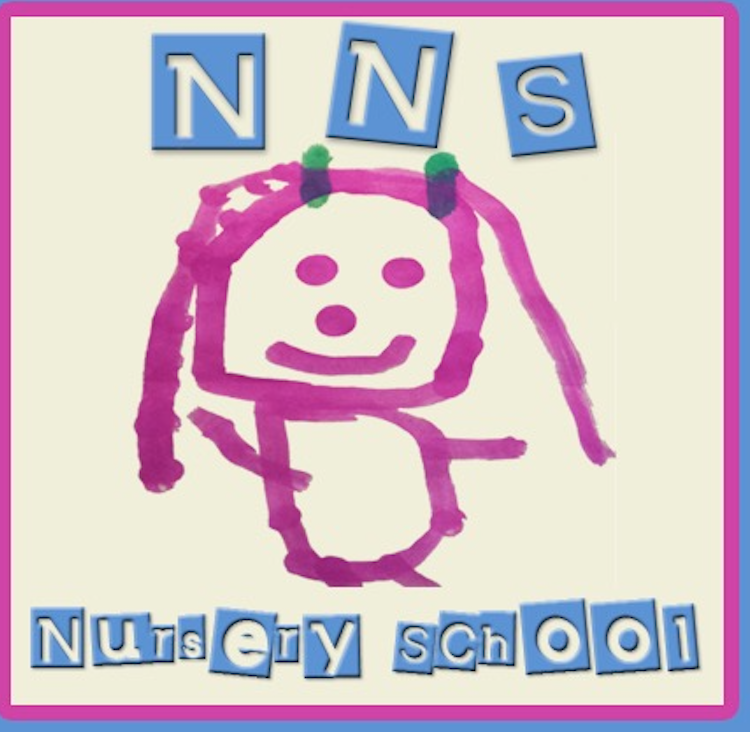 TRANSPORTATION PLAN AND AUTHORIZATION	 CMR 700 [7.09(3) AND 7.12(1)CHILD'S NAME:_______________________________________________ MY CHILD WILL ARRIVE AT THE PROGRAM BY: _____UNSUPERVISED WALK _____SUPERVISED WALK (WHO______________) _____PARENT DROP OFF _____OTHER (DESCRIBE___________________) MY CHILD WILL DEPART FROM THE PROGRAM BY: _____PARENT PICK UP _____UNSUPERVISED WALK _____SUPERVISED WALK (WHO_______________) _____OTHER (DESCRIBE___________________) Effective 1/22/10 the State of Massachusetts Requires that the school have on record a “list of persons authorized to take the child from the program or receive a child at the end of the day”.  We cannot allow your child to be taken from the program by any person whose name is not on this list.  Thank you for your cooperation.I give permission for my child to be released from the program at the end  of the day as stated above and/or I give my permission to the following people to receive my child at the end of the day. (If no one is authorized, please indicate below by writing "NO ONE") 1. NAME____________________________________RELATIONSHIP________________________ ADDRESS_______________________________________________________________________ PHONE ________________________________ 2. NAME____________________________________RELATIONSHIP________________________ ADDRESS_______________________________________________________________________ PHONE ________________________________ 3. NAME____________________________________RELATIONSHIP________________________ ADDRESS_______________________________________________________________________ PHONE ________________________________ 4. NAME____________________________________RELATIONSHIP________________________ ADDRESS_______________________________________________________________________ PHONE ________________________________ ANY OTHER TRANSPORTATION REQUESTS MUST BE STATED IN WRITING AND MAINTAINED IN THE CHILD'S FILE OR THE ABOVE PLAN MUST BE IMPLEMENTED. THIS PERMISSION IS VALID FOR ONE PROGRAM YEAR FROM THE DATE OF SIGNATURE. PARENT/GUARDIAN SIGNATURE____________________________ Effective Date:   9/14/s2021